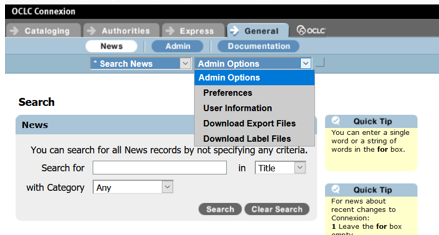 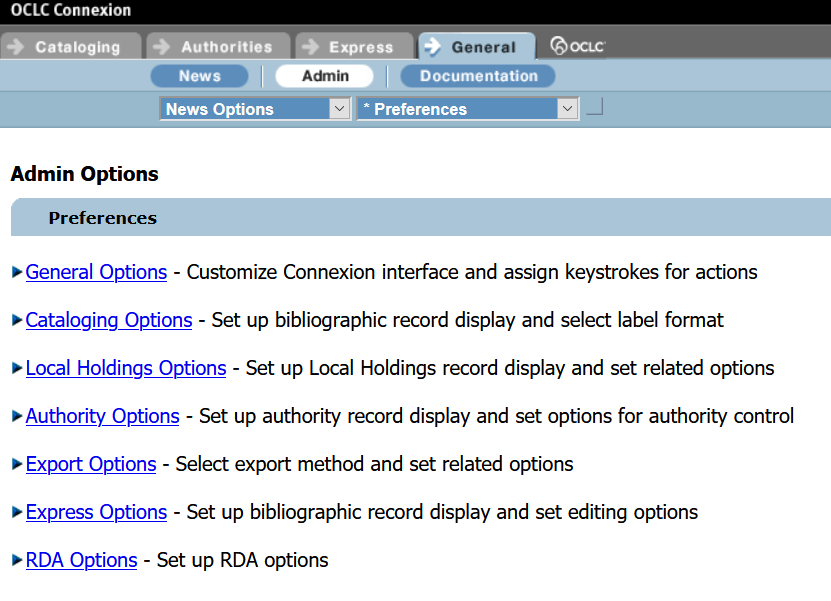 Fill out all the elements as given below. Click OK when you are done.Host Name: cuny-network.alma.exlibrisgroup.comPort number: 5500Logon Id: 01CUNY_NETWORKPassword: Ask OLS (support@cuny-ols.libanswers.com)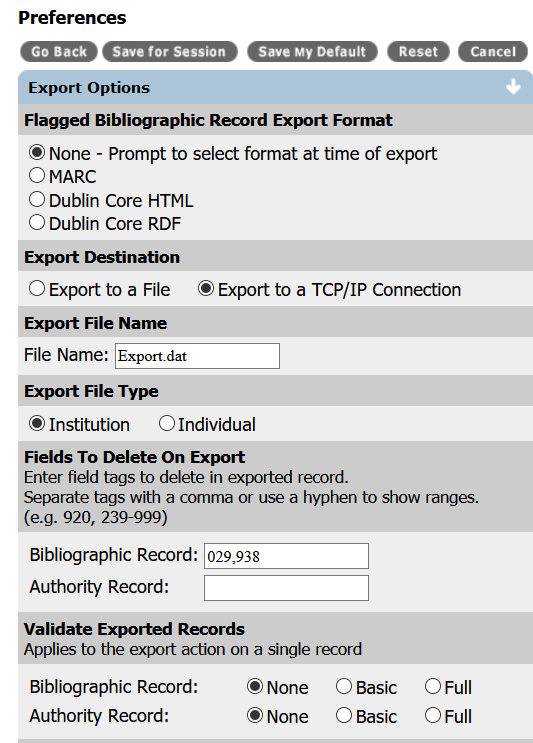 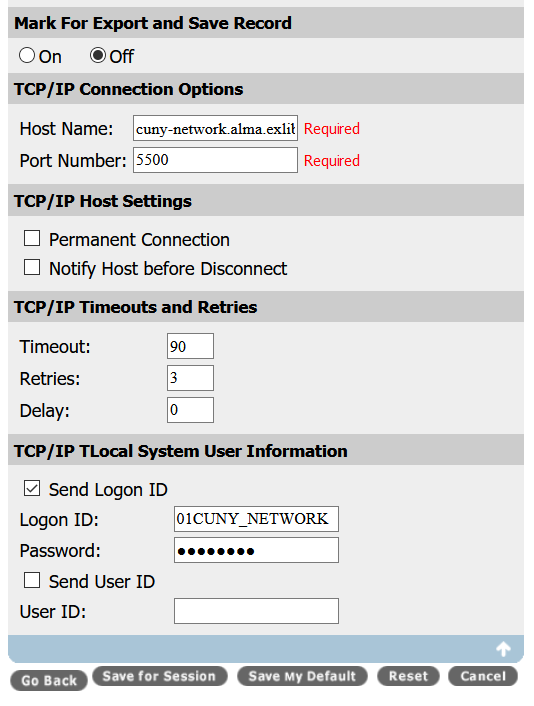 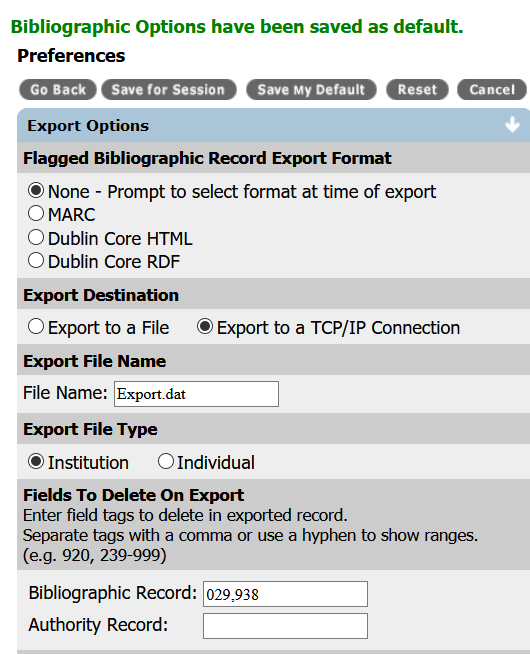 Go back to cataloging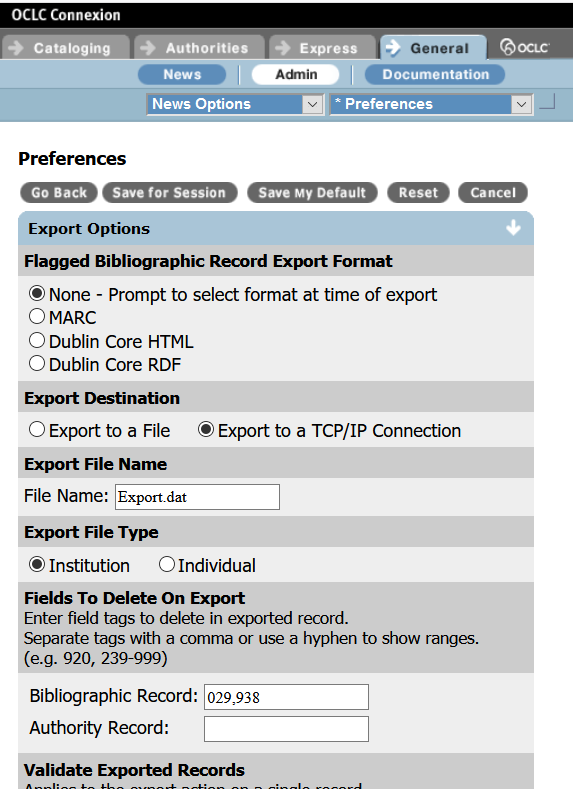 Search Connexion and test exporting a record. 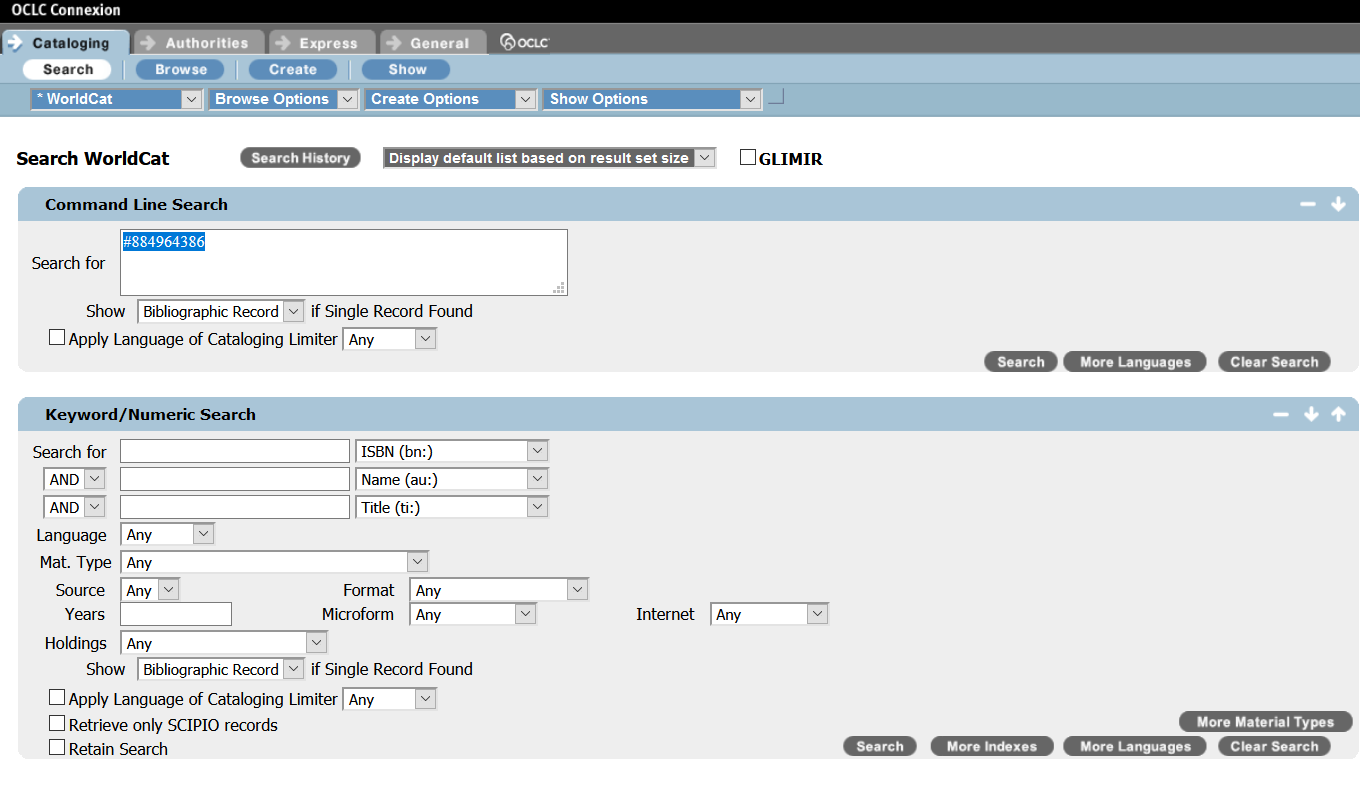 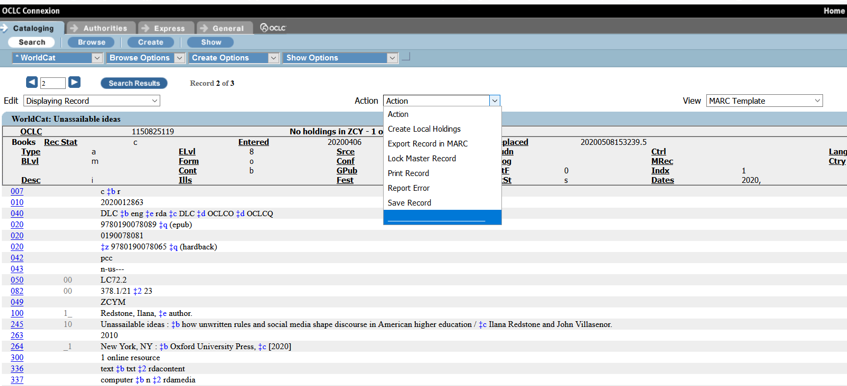 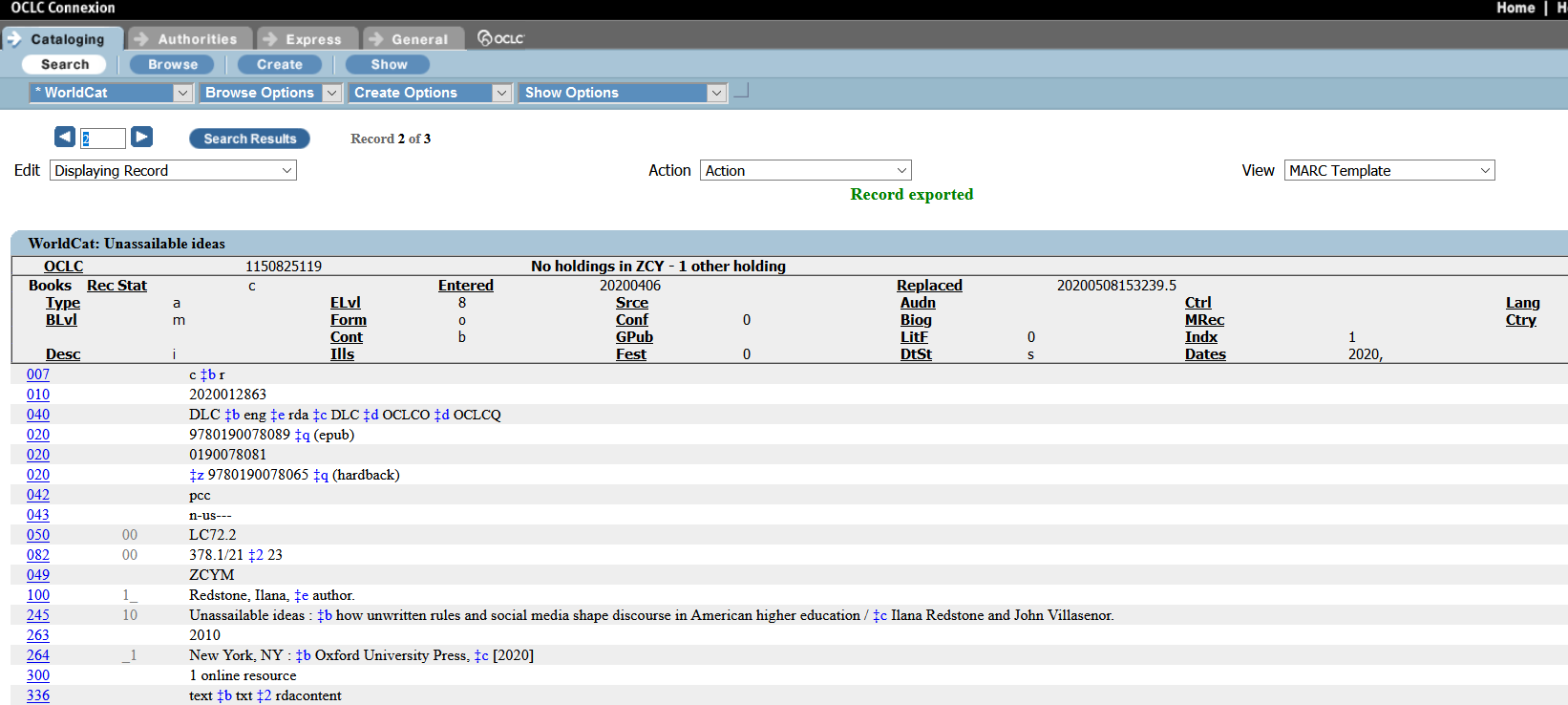 Exported and saved in Alma NZ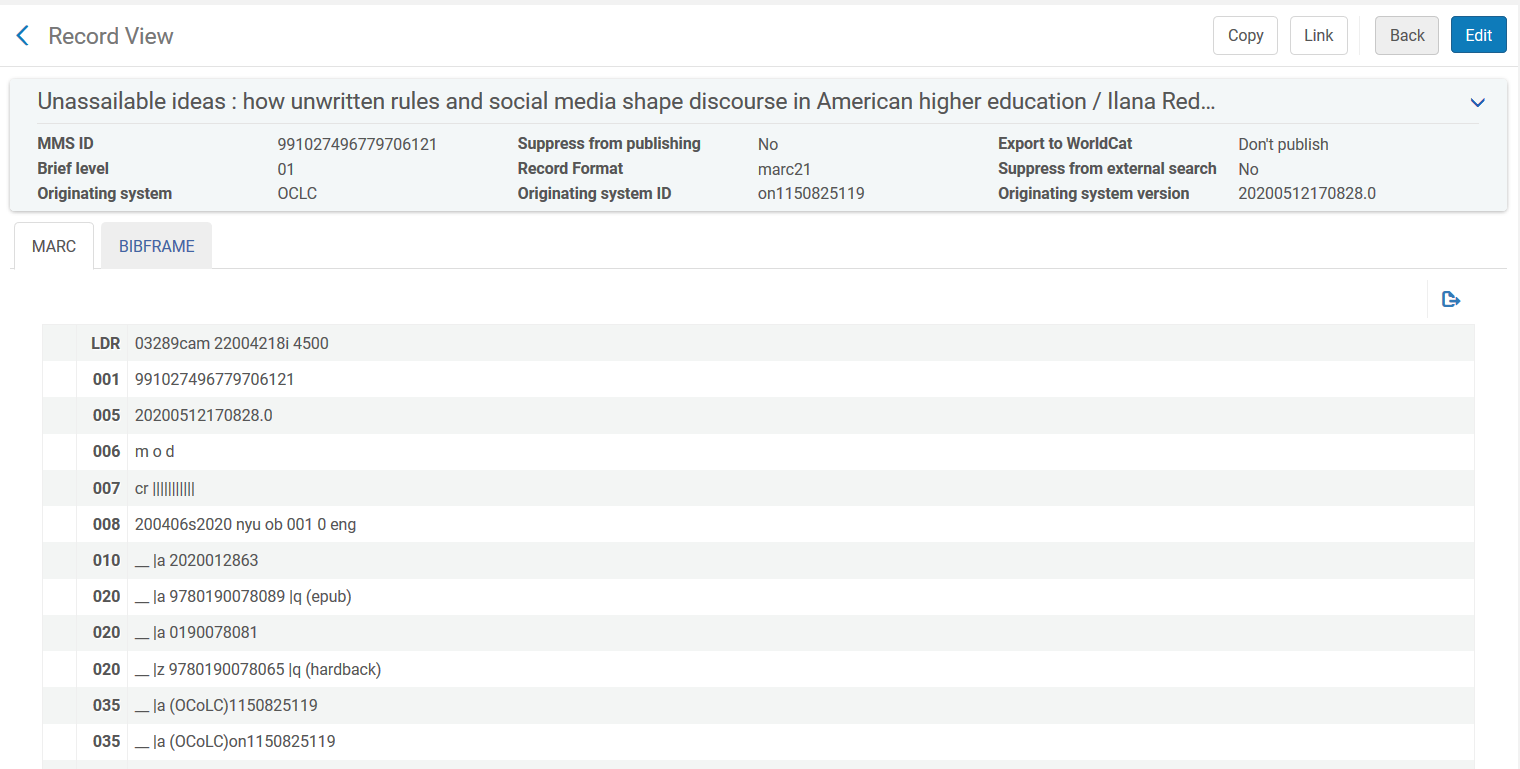 